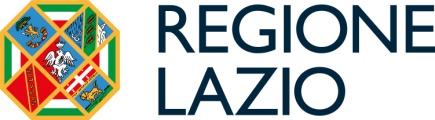 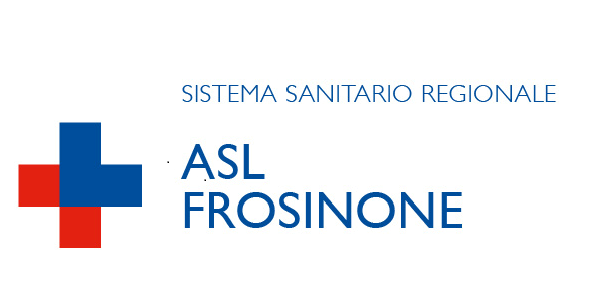 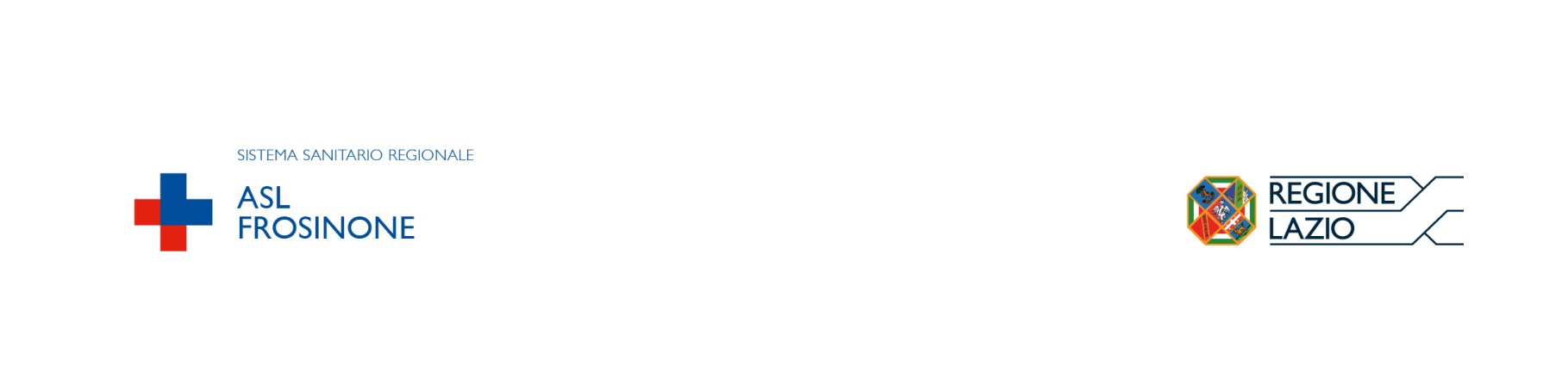 Struttura Proponente:                                          OGGETTO: Il Direttore ad interim della U.O.C. Sviluppo e Valorizzazione delle Risorse Umane riferisce:VISTI:Il D. Lgs. n. 502 del 30/12/1992: “Riordino della disciplina in materia sanitaria, a norma dell’art. 1 della Legge 23/10/1992, n. 421 e successive modificazioni” e s.m.i.;Il Regolamento UE 2016/679 del Parlamento Europeo e del Consiglio del 27/4/2016;Il D.Lgs. n. 101 del 10 agosto 2018;Il DPR n. 184/2006,relativi alla tutela della privacy ed al trattamento dei dati sensibili;VISTI altresì:Il D. Lgs. N. 33/2013;La legge n. 190/2012;Il D.Lgs n. 97/2016,relativi alla prevenzione della corruzione e alla trasparenza degli atti amministrativi e loro pubblicazione;VISTI, inoltre:il Decreto della Regione Lazio T00074 del 03/06/2022 avente ad oggetto “Nomina del Direttore Generaledell’Azienda Sanitaria Frosinone” con il quale è stato nominato il Dott. Angelo Aliquò Direttore Generale della ASL di Frosinone;la Deliberazione n. 428 del 06/06/2022 con la quale è stato deliberato che il Dott. Angelo Aliquò ha assunto il ruolo di Direttore Generale della ASL di Frosinone a far data dal 06/06/2022;
la deliberazione n. 430 del 08/06/2022 con la quale la Dott.ssa Eleonora Di Giulio è stata nominata Direttore Amministrativodella ASL di Frosinone a far data dal 07/06/2022;la deliberazione n. 527 del 30/06/2022 con la quale il Dott. Luca Casertano è stato nominato Direttore Sanitario dell’Azienda Sanitaria Locale di Frosinone a far data dal 01/08/2022;la deliberazione n. 372 del 24/05/2022 avente ad oggetto: “ Presa d’atto della Determinazione 28 aprile 2022, n. G 05101 del Direttore della Direzione Regionale Salute e Integrazione Socio Sanitaria inerente l’Approvazione dell’Atto dell’Azienda Sanitaria Locale di Frosinone, recante “Approvazione delle modifiche parziali dell’Atto dell’Azienda Sanitaria Locale di Frosinone (DCA n. U00354/2017 e Determinazione 7 ottobre 2020 n. G 11595), pubblicato sul Bollettino Ufficiale della Regione Lazio n. 41 in data 11 maggio 2022;VISTA la nota prot. n. 11665 del 17/05/2022 con la quale la UOC Sviluppo e Valorizzazione delle Risorse Umane è stata assegnata ad interim al Dott. Vincenzo Brusca, nelle more della conclusione delle procedure per il conferimento dell’incarico;VISTI:-il provvedimento n. 150 del 22/2/2022 (Definizione ed attribuzione di attività atti e provvedimenti delle UUOOCC Amministrative);-la deliberazione n. 195 del 22/03/2022 avente ad oggetto: “Rettifica atto deliberativo n. 400 del 21/5/2021. Adozione Regolamento in materia di affidamento degli incarichi dirigenziali Area Sanità”;	Acquisita la nota protocollo n. 775 dell’11/01/2023 con la quale il Direttore del Dipartimento Assistenza Primaria e Cure Intermedie Dr. Marcello Russo richiede di attivare le procedure di un avviso interno di Responsabile Unità Operativa Semplice  denominata “ADI A-B” afferente alla UOC ADI;Preso atto del parere espresso in merito dal Direttore Generale inviato per mezzo mail dell’11/01/2023, il quale invita questa UOC a procedere a quanto proposto dal Direttore del Dipartimento Assistenza Primaria e Cure Intermedie;Ritenuto, pertanto, di dover procedere all’indizione dell’avviso interno per il conferimento di incarico di Responsabile UOS denominata “ADI A-B” afferente alla UOC ADI;Dato atto che la presente deliberazione, al momento, non comporta oneri;Attestata la regolarità giuridico-amministrativa della presente proposta di provvedimento a seguito dell’istruttoria effettuata, nel rispetto delle proprie competenze, funzioni e responsabilità;Accertato, inoltre, che con la sottoscrizione del presente atto il Responsabile del procedimento e/o il Dirigente attestano l’assenza di conflitto di interessi, ai sensi della normativa vigente e del Codice di Comportamento; PROPONEPer le motivazioni esposte in premessa:1-di indire avviso interno per il conferimento dell’incarico di Responsabile Unità Operativa Semplice  denominata “ADI A-B” afferente alla UOC ADI;2-di approvare lo schema di avviso che, allegato, forma parte integrante e sostanziale del presente provvedimento;3-di pubblicare l’Avviso interno sul sito internet aziendale www.asl.fr.it a decorrere dal giorno successivo alla pubblicazione del presente provvedimento per n. 15 (quindici) giorni;4-di stabilire che il presente provvedimento, al momento, non comporta oneri a carico dell’Azienda;5-di disporre la pubblicazione del presente atto nell’Albo Pretorio on-line aziendale ai sensi del D. Lgs n. 33/2013 e s.m.i.;6-di dichiarare il presente atto immediatamente eseguibile.Il Direttore ad interim    UOC Sviluppo e Valorizzazione delle Risorse Umane		         (Dott. Vincenzo Brusca)IL DIRETTORE GENERALE- Vista la relazione-proposta che precede;
- Visti i pareri del Direttore Amministrativo e del Direttore Sanitario;
- Visto il Parere del Funzionario addetto al controllo di budget;
- Visto il parere del Dirigente attestante che l’atto è legittimo nella forma e nella sostanza ed è utile per il servizio pubblico;D E L I B E R A-di approvare la proposta così come formulata rendendola disposto.IL DIRETTORE GENERALE					 Dott. Angelo AliquòAVVISO DI SELEZIONE PER IL CONFERIMENTO DELL’INCARICO DI RESPONSABILE UNITA’ OPERATIVA SEMPLICE “ADI A-B” AFFERENTE ALLA UOC ADIIN ESECUZIONE DELLA DELIBERAZIONE N. ______ DEL __________In attuazione del modello organizzativo di cui all’atto aziendale della ASL di Frosinone, pubblicato sul BUR della Regione Lazio n. 41 dell’11 maggio2022,è indetto un avviso di selezione interna, secondo quanto stabilito dal Regolamento Aziendale relativo all’affidamento e revoca degli incarichi dirigenziali Area Sanità, adottato con deliberazione n. 400 del 21/05/2021, parzialmente modificata con deliberazione n. 195_del 22/03/2022, ai fini del conferimento dell’incarico di responsabilità di Unità Operativa Semplice afferente alla UOC ADI.L’ASL Frosinone si riserva piena facoltà di prorogare, sospendere, modificare, revocare il presente avviso a suo insindacabile giudizio, qualora si rilevasse la necessità ed opportunità per ragioni di pubblico interesse.Si garantisce la pari opportunità tra uomini e donne per l’accesso al lavoro ai sensi della legge 10/04/1991 n. 125, nonché ai sensi dell’art. 35 del D.Lgs. n. 165/01 e s.m.i..REQUISITI  DI PARTECIPAZIONE Possono avanzare la propria candidatura i dirigenti medici alle dipendenze della ASL Frosinone con rapporto di lavoro a tempo indeterminato che, alla data di scadenza dell’avviso, siano in possesso dei seguenti requisiti specifici di ammissione:-esperienza professionale dirigenziale non inferiore a cinque anni di anzianità di servizio nel profilo richiesto e nella disciplina di Organizzazione Servizi Sanitari di Base e abbiano riportato una valutazione positiva da parte del competente Collegio Tecnico;-in servizio nel profilo richiesto e nella disciplina così come esplicitato nell’avviso.OGGETTO DELL’INCARICO – SCHEDA DI SINTESIObiettivi della UOS-garantire la presa in carico clinica globale del Pz. Mediante un PAI che viene formulato dopo una valutazione multidimensionale del bisogno, all’interno del quale sono indicati i trattamenti a cui sottoporlo, la tipologia di intervento medico-infermieristico e/o riabilitativo;-garantire la presa in carico di Pz. Complessi in ventilazione polmonare meccanica-garantire un percorso integrato socio sanitario finalizzata alla cura del Pz. Acuto e/o cronico supportando la famiglia con interventi li dove necessario;-effettuare dimissioni concordate con l’ospedale per facilitare il rientro a casa del Pz. E garantire la continuità assistenziale;-effettuare valutazioni multidisciplinari per gli accessi in RSA con relative proroghe-condividere con il M.M.G. il PAI e concordare gli Accessi Domiciliari Programmati per il Pz.-svolgere attività di raccordo con i servizi comunali, distretti sanitari e terzo settore partecipando attivamente alle attività integrate;-svolgere funzione di raccordo con i reparti ospedalieri e convenzionati accreditati;-controllo e monitoraggio degli Enti Accreditati esterni;-Funzione di raccordo tra i cittadini anziani e fragili e altri servizi ospedalieri;-Attività di promozione della salute della popolazione anziana;-raccordo con i M.M.G./P.L.S.;-Raccordo con gli specialisti ambulatoriali.Il Responsabile di UOS distrettuale ha come compiti:-Responsabilità gestionale delle attività cliniche ed assistenziali espletate dalla suddetta struttura semplice e dalla loro organizzazione, nonché delle risorse professionali e tecnologiche assegnate;-compiti di indirizzo clinico ed organizzativo sulle attività cliniche ed assistenziali assegnate alla stessa e di sorveglianza sui risultati ottenuti;-Responsabilità in merito agli obiettivi assegnati dalla UOC;-Partecipa alle valutazioni multidimensionali domiciliari per la stesura del PAI;-Partecipa alle valutazione multidimensionali per accesso in RSA_R1- Hospice autorizzandone gli accessi;-Definisce e controllo gli esiti dei trattamenti domiciliari da parte degli erogatori;-Partecipa al controllo dei dati SIAT e SIAT e SS;-Partecipa al controllo dei dati SIRA-Partecipa alle valutazioni (UVM) per i diversi setting assistenziali;-Partecipa alle valutazioni integrate con i Distretti Socio-sanitari;-Interagisce con i colleghi MMG/pls E SPECIALISTI AMBULATORIALI PER LA VALUTAZIONE DEI Pz. In ADI-Valuta la congruità delle istanze dei MMG per l’assistenza programmata (A.D.P.)-Collabora con gli altri responsabili distrettuali ADI incardinati nella UOC per il raggiungimento degli obiettivi individuati dalla S.C.;-Partecipa alle attività formative.MODALITA’ E TERMINI DI PRESENTAZIONE DELLA DOMANDA Le domande di partecipazione, devono essere presentate utilizzando esclusivamente procedura telematica ed indirizzate al Direttore Generale dell’Azienda ASL di Frosinone.La procedura informatica per la presentazione delle domande sarà attiva a partire dal giorno di pubblicazione del presente avviso interno sul sito internet aziendale (www.asl.fr.it) e verrà disattivata tassativamente alle ore 24.00 del giorno di scadenza per la presentazione della domanda. L’invio telematico della domanda dovrà pertanto avvenire entro le ore 23.59 della suddetta data; dopo tale termine non sarà più possibile effettuare la compilazione della stessa.Il termine di cui sopra è perentorio e, pertanto, saranno esclusi dall’avviso i concorrenti le cui domande non siano state inviate nei termini e secondo le modalità indicate al presente punto.Dopo il suddetto termine non è ammessa la produzione di altri titoli o documenti a corredo della domanda e non sarà più possibile effettuare rettifiche o aggiunte. La procedura di presentazione della domanda potrà essere effettuata 24 ore su 24 da qualsiasi postazione collegata alla rete internet salvo sporadiche momentanee interruzioni per problemi tecnici del server.PROCEDURA DI REGISTRAZIONE E DI COMPILAZIONE DELLA DOMANDA E DEI RELATIVI TITOLI PER LA PARTECIPAZIONE ALL’AVVISO PER IL CONFERIMENTO DELL’INCARICO DI RESPONSABILE UOS DENOMINATA “ADI A-B” AFFERENTE ALLA UOC ADI.Collegarsi al sito https://concorsi.aslfrosinone.it;Accedere al link “se non sei ancora registrato clicca qui”;Accedere alla pagina di registrazione ed inserire username (liberamente scelto dal candidato) ed indirizzo pec personale. A seguito di questa operazione il programma invierà una pec al candidato con le credenziali (Username e Password) di accesso al sistema di iscrizione degli avvisi on line;Ricollegarsi al portale https://concorsi.aslfrosinone.it e dopo aver inserito Username e Password si dovranno inserire i propri dati personali (dati anagrafici);Dopo aver salvato i dati anagrafici il sistema propone l’eventuale modifica della domanda cliccando sulla matita.Il candidato procede con la compilazione di tutte le sezioni riportate sulla sinistra salvando ad ogni sezione.La sezione allegati consente al candidato di allegare alla domanda di partecipazione, attraverso il caricamento di file pdf di dimensione massima di 50 Mb, il proprio curriculum vitae, eventuali pubblicazioni, ogni altro titolo che si intende sottoporre a valutazione, fotocopia del documento d’identità ed un elenco dei documenti allegati.Le stesse pagine possono essere compilate in più momenti, il candidato può accedere a quanto caricato e modificare/aggiungere/correggere/cancellare i dati inseriti fino a quando non conclude la compilazione cliccando su “Conferma e invia iscrizione”.Verificate la correttezza della domanda e la veridicità delle dichiarazioni contenute il candidato riceverà una pec di “conferma di avvenuta iscrizione” con allegato pdf della domanda ed un codice di firma. In caso di errori il candidato dovrà riaccedere al sistema cliccare sul pulsante sblocca, effettuare le correzioni e alla fine cliccare nuovamente sul pulsante “conferma e invia iscrizione”. Solo al termine dell’operazione di firma la domanda è da considerarsi correttamente inoltrata”.Si suggerisce di leggere attentamente LE ISTRUZIONI per l’uso della procedura di cui sopra presenti sul sito di iscrizione.Tutti i dati dichiarati nella domanda devono intendersi resi quali dichiarazione sostitutiva di certificazione o di atto notorio ai sensi degli artt. 46 e 47 del D.P.R. 28/12/2000, n. 445 nella consapevolezza delle sanzioni penali previste dal 76 del D.P.R. 28/12/2000, n. 445 in caso di dichiarazioni mendaci. Il curriculum formativo e professionale allegato alla domanda verrà considerato quale documento meramente esplicativo delle dichiarazioni già rese nella piattaforma informativa e non sarà, pertanto, oggetto di valutazione da parte della commissione.L’Amministrazione declina sin d’ora ogni responsabilità per dispersione di comunicazioni dipendenti da inesatte indicazioni del recapito da parte degli aspiranti, o da mancata oppure tardiva comunicazione del cambiamento di indirizzo indicato nella domanda o per eventuali disguidi postali o telegrafici non imputabili a colpa dell’Amministrazione stessa.Il candidato deve rendere note le eventuali variazioni di domicilio che si verifichino durante la procedura concorsuale e fino all’esaurimento della stessa, comunicandole al seguente indirizzo: risorseumane@pec.aslfrosinone.it.Il termine fissato per la presentazione della domanda di partecipazione e dei documenti correlati è perentorio e l’eventuale riserva di invio successivo di documenti è priva di effetti.DOCUMENTAZIONE DA ALLEGARE ALLA DOMANDAIl candidato a pena di esclusione dovrà presentare, in allegato alla domanda:a) Fotocopia documento di riconoscimento in corso di validità;b) una dichiarazione sulla insussistenza o meno di inconferibilità o incompatibilità ai sensi e per gli effetti del D. L.vo n. 39/2013;c) curriculum formativo e professionale, in formato europeo, datato e firmato redatto in forma di dichiarazione sostitutiva ai sensi degli artt. 46 e 47 del DPR 445/2000. Il curriculum formativo e professionale allegato alla domanda verrà considerato quale documento meramente esplicativo delle dichiarazioni già rese nella piattaforma informatica e non sarà pertanto oggetto di valutazione da parte della Commissione.La ASL di Frosinone si riserva la facoltà di effettuare gli idonei controlli previsti dall’art. 71 D.P.R. n. 445/00 e s.m.i., anche a campione ed in tutti i casi in cui sorgano fondati dubbi sulla veridicità delle dichiarazioni sostitutive e a trasmettere le risultanze all’autorità competente. In caso di non veridicità delle dichiarazioni si determineranno l’esclusione dalla procedura, la decadenza degli eventuali benefici conseguiti nonché la trasmissione degli atti alle competenti Autorità Giudiziarie, ai Collegi/Ordini, alle Amministrazioni di appartenenza. Non è possibile fare riferimento alla documentazione già in possesso di questa Amministrazione.CRITERI GENERALI PER LA VALUTAZIONE DELLE CANDIDATURE - CONFERIMENTO INCARICO L’incarico di Responsabile della UOS sarà conferito dal Direttore Generale sulla base di una rosa di idonei selezionati, fra i dirigenti partecipanti al presente avviso, ed avviene sulla base di una proposta scritta e motivata avanzata dal Direttore della Struttura Complessa ove la struttura afferisce e avallata dal Direttore di Dipartimento laddove esista e autorizzata dal Direttore Sanitario.L’attività svolta dall’incaricato sarà oggetto di verifica quinquennale sia da parte del Collegio Tecnico che dell’Organismo Indipendente di Valutazione.Le risultanze di una eventuale valutazione negativa saranno oggetto di apposite valutazioni da parte della Direzione Strategica.DURATA DELL’INCARICO E TRATTAMENTO ECONOMICOL’incarico è da intendersi a tempo determinato per la durata di cinque anni, con facoltà di rinnovo.Il valore economico correlato all’espletamento dell’incarico è stabilito in base alle disposizioni dettate daiContratti Collettivi Nazionali del Lavoro applicabili al caso di specie.TRATTAMENTO DEI DATI PERSONALIAi sensi delle disposizioni di cui alla legge 31.12.1996, n. 675 relativa alla tutela della riservatezza rispetto al trattamento dei dati personali e, in particolare, delle disposizioni di cui all'art. 10, questa A.S.L., nella persona del Direttore Generale, quale titolare dei dati inerenti il presente bando, informa che il trattamento dei dati contenuti nelle domande presentate e finalizzato all'espletamento dell'Avviso pubblico in questione. Gli stessi potranno essere messi a disposizione di coloro che, dimostrando un concreto interesse nei confronti della suddetta procedura, ne facciano espressa richiesta ai sensi dell'art. 22 della Legge n. 241/90.Questa Azienda precisa che, data la natura obbligatoria del conferimento dei dati, un eventuale rifiuto degli stessi (o una loro omissione) nei termini stabiliti sarà causa di esclusione dalla procedura di che trattasi.Ai sensi dell'art. 13 della Legge n. 675/96 i candidati hanno diritto di conoscere i dati che li riguardano, di chiederne l'aggiornamento, la rettifica, la cancellazione o il blocco dei dati in caso di violazione di legge, nel rispetto tuttavia dei termini perentori previsti relativamente alla procedura di che trattasi.DISPOSIZIONI VARIEL'Amministrazione si riserva la facoltà ove ricorrano motivi di pubblico interesse, di prorogare, sospendere o riaprire i termini del presente avviso nonché modificare, revocare o annullare l'avviso stesso, dandone comunicazione agli interessati, senza che i candidati possano avanzare alcuna pretesa a qualunque titolo.Il presente Avviso garantisce pari opportunità tra uomini e donne per l'accesso al lavoro ai sensi della legge 10.4.1991, n. 125.Per informazioni e chiarimenti in merito gli aspiranti   potranno rivolgersi alla:U.O.C. Sviluppo e Valorizzazione delle Risorse Umane dell’Azienda Sanitaria Locale di Frosinone – Via A. Fabisnc – 03100 Frosinone - Telefoni: 0775/8822035 -2036 – 2037.NORME FINALIPer quanto non esplicitamente compreso nel presente avviso si fa riferimento al Regolamento Aziendale relativo all’affidamento e revoca degli incarichi dirigenziali Area Sanità, adottato con deliberazione n. 400 del 21/05/2021, parzialmente modificata con deliberazione n. 195_del 22/03/2022, nonché al Regolamento in materia di graduazione, conferimento e revoca degli incarichi dirigenziali Area della Dirigenza PTA di cui alla deliberazione n. 465 del 22/03/2022, parzialmente rettificata con deliberazione n. 759 del 4/10/2022, nonchéallavigente normativa di riferimento.							Il Direttore Generale					   					                   F.to Dott. Angelo AliquòAFFARI GENERALIATTESTA CHELa  deliberazione  è pubblicata all’Albo  Pretorio nell’elenco N°__________ del _______________è stata trasmessa al Collegio Sindacale il _________________è pubblicata all’albo Pretorio dal ______________________è esecutiva dalla data di adozione.								Il Dirigente Amministrativo								     Dott. Massimo MasettiDENOMINAZIONE STRUTTURAMACROSTRUTTURA DI             AFFERENZADURATA DELL’INCARICOU.O.S. ADI A-BUOC ADIQUINQUENNALE